Allegato 3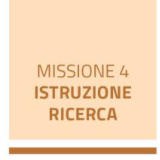 DICHIARAZIONE			DEL SOGGETTO	ATTUATORE PROPEDEUTICA		ALLA PRESENTAZIONE			DEL RENDICONTO DI PROGETTO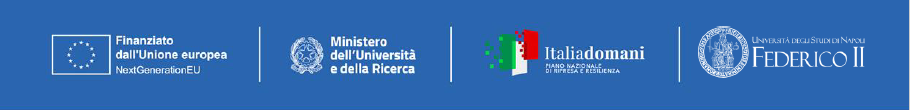 PIANO NAZIONALE DI RIPRESA E RESILIENZA (PNRR) – MISSIONE 4COMPONENTE 2 INVESTIMENTO 1.1 – “Fondo per il Programma Nazionale di Ricerca e Progetti di Rilevante Interesse Nazionale (PRIN)”(La presente dichiarazione deve essere compilata e firmata digitalmente dal Soggetto Attuatore e trasmessa unitamente al rendiconto di progetto)La sottoscritta Annamaria Staiano, nata a Capri, il 14/01/1955 C.F. STNNMR55A54B696Q in qualità di delegato del Legale Rappresentante del Soggetto Attuatore proponente dell’Università degli studi di Napoli “Federico II” per il Dipartimento di Scienze Mediche Traslazionali,C.F. 00876220633, con sede in Via Sergio Pansini, 5 CAP 80131, PEC dip.scienze-medtras@pec.unina.it, consapevole della responsabilità penale cui può andare incontro in caso di dichiarazione falsa o comunque non corrispondente al vero (art. 76 del D.P.R. n. 445 del 28/12/2000), ai sensi del D.P.R. n. 445 del 28/12/2000 e ss.mm.ii.DICHIARAin riferimento alle spese sostenute esposte nel rendiconto di progetto, ivi comprese le relative procedure di selezione, di cui alla tabella seguente,di aver svolto le verifiche:di regolarità amministrativo-contabile e i controlli interni di gestione ordinari;ex-ante sul “titolare effettivo”;ex-ante sull’assenza di conflitto di interessisull’assenza del doppio finanziamento previste dall’art. 9 del Reg. (UE) 2021/241;sul rispetto delle condizionalità e di tutti gli ulteriori requisiti connessi alla misura del PNRR a cui è associato il progetto;sul rispetto dei principi trasversali e della conformità delle attività svolte alla pertinente normativa ambientale comunitaria e nazionalee a tal fine allega alla presente la relativa Check-List (cfr.All.1);in riferimento alle spese di cui al presente rendiconto di non aver beneficiato, a qualsiasi titolo, di ulteriori finanziamenti pubblici;in riferimento alle spese di cui al presente rendiconto, di aver eseguito i relativi pagamenti in ottemperanza agli adempimenti previsti dall’art. 3 della Legge 136/2010 e ss.mm.ii. in materia di tracciabilità dei flussi finanziari e di aver effettuato le dovute registrazioni contabili in conformità alle disposizioni di legge in materia fiscale, contabile e civilistica vigenti a livello europeo, nazionale e regionale;che tutti i documenti, titoli o atti sono copie conformi alla documentazione agli atti del Soggetto dichiarante e archiviati secondo le modalità indicate nei dispositivi attuativi e nelle “Linee guida per la rendicontazione destinate ai Soggetti Attuatori dei progetti di rilevante interesse nazionale (PRIN) della Missione 4 Componente 2 del PNRR”;di avere preso visione dell’informativa sul trattamento dei dati personali fornita dal Ministero dell’Università e della Ricerca rilasciata ai sensi dell’articolo 13 del Regolamento (UE) 2016/679 DEL PARLAMENTO EUROPEO E DEL CONSIGLIO del27 aprile 2016.e CHIEDEil versamento dell’importo di euro 					, a titolo di rimborso delle spese sostenute/costi maturati in relazione alle attività svolte nel periodo di riferimento, sul conto di tesoreria n°			/conto corrente bancario (nei casi in cui non si è assoggettati	ai	vincoli		del	regime		di	tesoreria	unica) n°						 dedicato alle transazioni relative al progetto in ottemperanza all’art. 9, comma 4, del Dlgs n. 77 del 31 maggio 2021 in materia di tracciabilità delle risorse finanziaria del PNRR.Luogo e data		Il Legale Rappresentante(Firma digitale)AllegatiCheck-List di autocontrollo1Tramite la compilazione del campo “Note” è possibile descrivere in maniera dettagliata eventuali integrazioni/punti attenzione/punti critici emersi durante la fase di controllo. Si consiglia la compilazione di tale sezione nella maniera più dettagliata possibile.2Viene indicato, laddove necessario, il contenuto della verifica rispetto allo specifico punto di controllo e, a titolo esemplificativo ma non esaustivo, la documentazione daprendere in esame per l’effettuazione del controllo.Anagrafica RendicontoAnagrafica RendicontoCUP ProgettoData presentazioneID RendicontoPeriodo di riferimentoImportorendicontato (€)[al netto di IVA]Importo IVArendicontata (€)Verifica svolta dal Soggetto AttuatoreVerifica svolta dal Soggetto AttuatoreSINON.A.Elenco documenti verificatiNote1Oggetto del controllo2A.Regolarità amministrativo-contabileRegolarità amministrativo-contabileRegolarità amministrativo-contabileRegolarità amministrativo-contabileRegolarità amministrativo-contabileRegolarità amministrativo-contabileRegolarità amministrativo-contabile1.Sono state incluse nel rendiconto di progetto esclusivamente le spese sottoposte con esito positivo alle verifiche di   autocontrollo   sulla   regolaritàamministrativo-contabile?Nota: Il Rendiconto di Progetto creato nel sistema ReGiS deve essere identico al rendiconto di progetto approvato dalla DG competente per la Misura.2.In relazione alle spese esposte nel rendiconto e alle connesse procedure sono state condotte verifiche atte a garantire la conformità ai requisiti di ammissibilità previsti dalle Linee guida per la rendicontazione, consentendo di attestare che le medesime:rientrino in una delle tipologie di spese ammissibili previste dall’Avviso di riferimento e relativi allegati e siano pertinenti e relative al progetto approvato, nonché presentate secondo le modalità indicate nelle presenti Linee Guida;siano contenute nei limiti dell’importoammesso a finanziamento;AvvisoDecreto di concessioneProgetto approvatoAtti sottoscritti dal Soggetto AttuatoreRendiconto di progettoDocumentazione amministrativo- contabileVerifica svolta dal Soggetto AttuatoreVerifica svolta dal Soggetto AttuatoreSINON.A.Elenco documenti verificatiNote1Oggetto del controllo2siano conformi a quanto previsto dagli specifici documenti che regolano il rapporto fra il MUR e il soggetto attuatore che rendiconta;siano direttamente imputabili, congrue, coerenti, pertinenti e connesse alle attività previste nel progetto approvato e ammesso a contributo nel rispetto della normativa comunitaria ivi inclusa sugli aiuti di Stato;rispettino il principio di addizionalitàdel sostegno dell’Unione europea;siano conformi alla normativa europea e nazionale disciplinante il PNRR e alle altre norme comunitarie, nazionali e regionali pertinenti e sostenute secondo principi di economia e sana gestione finanziaria;siano giustificate da fatture o da documenti contabili di valore probatorio	equivalente	con giustificativi conformi agli originali;siano effettivamente sostenute e quietanzate nel periodo di ammissibilità dei costi indicato nel decreto di concessione del finanziamento;Verifica svolta dal Soggetto AttuatoreVerifica svolta dal Soggetto AttuatoreSINON.A.Elenco documenti verificatiNote1Oggetto del controllo2derivino da atti giuridicamente vincolanti (contratti, convenzioni, ecc.), da cui risulti chiaramente l’oggetto della prestazione o fornitura, il suo importo, la sua pertinenza e connessione al contributo, i termini di consegna, le modalità di pagamento;presentino il riferimento al progetto e il Codice Unico di Progetto (CUP);siano conformi alle disposizioni delle norme contabili, fiscali e contributive;siano registrate nella contabilità generale del soggetto che le ha sostenute;siano al netto di IVA ad eccezione dei casi in cui questa costituisca per il Soggetto Beneficiario un costo non recuperabile;abbiano dato luogo a un’effettiva uscita di cassa da parte del Soggetto che sostiene la spesa, comprovata da titoli attestanti l’avvenuto pagamento che permettano	di	ricondurre inequivocabilmente la spesa all’operazione finanziata;siano pagate tramite titoli idonei a garantire la tracciabilità dei pagamentiVerifica svolta dal Soggetto AttuatoreVerifica svolta dal Soggetto AttuatoreSINON.A.Elenco documenti verificatiNote1Oggetto del controllo2(a titolo esemplificativo tramite bonifico bancario o postale, accompagnati dall’evidenza della quietanza su conto corrente);- siano effettuate dal conto corrente dedicato intestato al Soggetto che sostiene la spesa?B.Verifiche del titolare effettivoVerifiche del titolare effettivoVerifiche del titolare effettivoVerifiche del titolare effettivoVerifiche del titolare effettivoVerifiche del titolare effettivoVerifiche del titolare effettivo1.Per tutte le procedure espletate nel periodo di riferimento del rendiconto, ove pertinente, sono state acquisite le informazioni e i dati relativi ai titolari effettivi.L’identificazione	è	avvenuta conformemente a quanto previsto dalle Linee Guida del MEF con riferimento al d.lgs. n. 231/2007 (art. 2 Allegato tecnico) e al d.lgs. n.125 del 2019, come integrate sullo specifico dalle Circolari MEF n. 16 e 27 del 2023) e gli atti a comprova sono stati archiviati?Produrre per ciascuna nuova procedura attivata, ovvero in caso di variazione di dati precedentemente trasmessi, il template allegato alle Linee Guida per la rendicontazione sulla base della natura giuridica del soggetto aggiudicatario della procedura.(cfr. All.9 e All.10 alle Linee guida per la rendicontazione)Verifica svolta dal Soggetto AttuatoreVerifica svolta dal Soggetto AttuatoreSINON.A.Elenco documenti verificatiNote1Oggetto del controllo2C.Verifiche di assenza di conflitti di interesseVerifiche di assenza di conflitti di interesseVerifiche di assenza di conflitti di interesseVerifiche di assenza di conflitti di interesseVerifiche di assenza di conflitti di interesseVerifiche di assenza di conflitti di interesseVerifiche di assenza di conflitti di interesse1.Sono state acquisite le dichiarazioni di assenza conflitti di interesse per tutte le procedure espletate ed è presente agli atti il registro dei conflitti di interesse, contenente tutte le dichiarazioni di assenza e/o presenza di situazioni di conflitto di interessi per incarichi individuali, consulenziali o in commissioni di concorso o di gara.Le situazioni sono state valutate secondo quanto previsto dalla Comunicazione della Commissione contenente gli Orientamenti sulla prevenzione e sulla gestione dei conflitti d’interessi a norma del regolamento finanziario 2021/C 121/01?Elenco delle dichiarazioni di assenza di conflitti di interesse acquisite Procedura/Importo procedura/Relativa	spesa rendicontata:Nominativo e ruolo di chi ha rilasciato la dichiarazione(ripetere per ogni procedura espletata)(indicare	separatamente	le dichiarazioni di presenza conflitti di interesse e specificare l’azione conseguentemente intrapresa)D.Verifiche di assenza di doppio finanziamentoVerifiche di assenza di doppio finanziamentoVerifiche di assenza di doppio finanziamentoVerifiche di assenza di doppio finanziamentoVerifiche di assenza di doppio finanziamentoVerifiche di assenza di doppio finanziamentoVerifiche di assenza di doppio finanziamento1.Le attività realizzate non beneficiano di ulteriori finanziamenti pubblici (inclusi i crediti di imposta), ovvero beneficiano di altri finanziamenti a copertura di spese differenti da quelle esposte nella domanda di rimborso?In nessun caso l’importo totale dei finanziamenti pubblici supera l’importo della  spesa  rendicontata,  tenuto  contoSe le attività beneficiano di altri finanziamenti pubblici indicare distintamente le attività e i relativi finanziamentiVerifica svolta dal Soggetto AttuatoreVerifica svolta dal Soggetto AttuatoreSINON.A.Elenco documenti verificatiNote1Oggetto del controllo2dell’intensità massima di aiuto applicabile,ove pertinente?2.La documentazione giustificativa delle spese riporta il CUP del progetto e il relativo importo rendicontato?Rendiconto di progettoDocumentazione	amministrativo- contabileE.Verifiche sul rispetto delle condizionalità PNRRVerifiche sul rispetto delle condizionalità PNRRVerifiche sul rispetto delle condizionalità PNRRVerifiche sul rispetto delle condizionalità PNRRVerifiche sul rispetto delle condizionalità PNRRVerifiche sul rispetto delle condizionalità PNRRVerifiche sul rispetto delle condizionalità PNRR1.Le attività realizzate e le relative spese sostenute/costi maturati esposti nel rendiconto sono connesse ad attività coerenti con gli obiettivi e le finalità dell’Investimento del PNRR, con particolare riferimento agli obiettivi realizzativi previsti dai Decreti attuativi?Relazione tecnico-scientificaRendiconto di progetto2.La tempistica di realizzazione delle attività allo stato attuale è coerente con il cronoprogramma dell’intervento?Progetto approvato e relativi allegatiRelazione tecnico-scientificaRendiconto di progettoVerifica svolta dal Soggetto AttuatoreVerifica svolta dal Soggetto AttuatoreSINON.A.Elenco documenti verificatiNote1Oggetto del controllo2F.Verifiche sul rispetto degli ulteriori requisiti PNRR connessi alla MisuraVerifiche sul rispetto degli ulteriori requisiti PNRR connessi alla MisuraVerifiche sul rispetto degli ulteriori requisiti PNRR connessi alla MisuraVerifiche sul rispetto degli ulteriori requisiti PNRR connessi alla MisuraVerifiche sul rispetto degli ulteriori requisiti PNRR connessi alla MisuraVerifiche sul rispetto degli ulteriori requisiti PNRR connessi alla MisuraVerifiche sul rispetto degli ulteriori requisiti PNRR connessi alla Misura1.Sono stati forniti a sistema i dati sul contributo agli indicatori comuni (ove applicabile)?N. di ricercatori che lavorano in centri di ricerca beneficiari di un sostegno;2.Sono stati forniti a sistema i dati sul contributo ai tagging ambientali e digitale (ove applicabile), ai sensi di quanto disposto dall’art. 18 paragrafo 4 lettere e) e f) del Regolamento (UE) 2021/241?G.Verifiche sul rispetto del DNSHVerifiche sul rispetto del DNSHVerifiche sul rispetto del DNSHVerifiche sul rispetto del DNSHVerifiche sul rispetto del DNSHVerifiche sul rispetto del DNSHVerifiche sul rispetto del DNSH1.Le attività progettuali sono state realizzate nel pieno rispetto del principio di “non arrecare danno significativo a nessuno dei seguenti obiettivi ambientali”, ai sensi dell’art. 17 del Reg. (UE) 2021/852, e in particolare:alla mitigazione dei cambiamenti climatici, in quanto le attività non conducono a significative emissioni di gas a effetto serra;all’adattamento ai cambiamenti climatici, in quanto le attività non conducono a un peggioramento degli effetti negativi del climaRelazione tecnico-scientificaRendiconto di progettoDichiarazione	di	conformità	al DNSHVerifica svolta dal Soggetto AttuatoreVerifica svolta dal Soggetto AttuatoreSINON.A.Elenco documenti verificatiNote1Oggetto del controllo2attuale e del clima futuro previsto su sé stessa o sulle persone, sulla natura o sugli attivi;all’uso sostenibile e alla protezione delle acque e delle risorse marine, in quanto le attività non nuocciono:al buono stato o al buon potenziale ecologico di corpi idrici, comprese le acque di superficie e sotterranee;al buono stato ecologico delle acque marine;all’economia circolare, compresi la prevenzione e il riciclaggio dei rifiuti, in quanto:le attività non conducono a inefficienze significative nell’uso dei materiali o nell’uso diretto o indiretto di risorse naturali quali le fonti energetiche non rinnovabili, le materie prime, le risorse idriche e il suolo, in una o più fasi del ciclo di vita dei prodotti, anche in termini di durabilità, riparabilità, possibilità di miglioramento, riutilizzabilitào riciclabilità dei prodotti;Verifica svolta dal Soggetto AttuatoreVerifica svolta dal Soggetto AttuatoreSINON.A.Elenco documenti verificatiNote1Oggetto del controllo2le attività non comportano un aumento significativo della produzione, dell’incenerimento o dello smaltimento dei rifiuti, ad eccezione dell’incenerimento di rifiuti pericolosi non riciclabili;lo smaltimento a lungo termine dei rifiuti non potrebbe causare un danno significativo e a lungo termine all’ambiente;alla prevenzione e alla riduzione dell’inquinamento, in quanto le attività non comportano un aumento significativo delle emissioni di sostanze inquinanti nell’aria, nell’acqua o nel suolo rispetto alla situazione esistente prima del suo avvio;alla protezione e al ripristino della biodiversità e degli ecosistemi, in quanto le attività:- non nuocciono in misura significativa alla buona condizione e alla resilienza degli ecosistemi;Verifica svolta dal Soggetto AttuatoreVerifica svolta dal Soggetto AttuatoreSINON.A.Elenco documenti verificatiNote1Oggetto del controllo2- non nuocciono allo stato di conservazione degli habitat e delle specie, comprese quelli di interesse per l’Unione;2.Le attività svolte dai ricercatori escludono quelle relative alla ricerca cosiddetta “brown”, in conformità alla Comunicazione della Commissione UE 2021/C 58/01 “Orientamenti tecnici sull’applicazione del principio DNSH”:attività  connesse  ai  combustibilifossili, compreso l’uso a valle;attività nell’ambito del sistema di scambio di quote di emissione dell’UE (ETS) che generano emissioni di gas a effetto serra previste non inferiori ai pertinenti parametri di riferimento;attività connesse alle discariche di rifiuti agli inceneritori e agli impianti di trattamento meccanico biologico;attività nel cui ambito lo smaltimento a lungo termine dei rifiuti potrebbe causare un danno all’ambiente?Rendiconto di progetto;Report tecnico scientificoVerifica svolta dal Soggetto AttuatoreVerifica svolta dal Soggetto AttuatoreSINON.A.Elenco documenti verificatiNote1Oggetto del controllo23.Nelle procedure espletate è stato esplicitato l’obbligo del rispetto del principio DNSH in coerenza con gli orientamenti tecnici sull'applicazione del principio DNSH (2021/C58/01) e con la “Guida operativa per il rispetto del principio di non arrecare danno significativo all’ambiente (cd. DNSH)”, di cui alla Circolare MEF del 30 dicembre 2021 n. 32 e del relativo aggiornamento del 13 ottobre 2022, n.33, sono state acquisite le  relative  dichiarazioni  di  conformitàdagli aggiudicatari?Elenco delle dichiarazioni di conformità al principio DNSH acquisiteProcedura/Importo procedura/ Relativa spesa rendicontata: Nominativo e ruolo di chi ha rilasciato la dichiarazione(ripetere per ogni procedura espletata)H.Verifiche sul rispetto dei principi trasversaliVerifiche sul rispetto dei principi trasversaliVerifiche sul rispetto dei principi trasversaliVerifiche sul rispetto dei principi trasversaliVerifiche sul rispetto dei principi trasversaliVerifiche sul rispetto dei principi trasversaliVerifiche sul rispetto dei principi trasversali1.Nelle procedure espletate è stato esplicitato l’obbligo del rispetto dei principi trasversali (parità di genere, politiche per i giovani, quota SUD, criteri ambientali minimi) e sono state acquisite agli atti le relative dichiarazioni di conformità dagli aggiudicatari?Elenco delle dichiarazioni di conformità ai principi trasversali acquisiteProcedura/Importo procedura/Relativa	spesa rendicontata:Nominativo e ruolo di chi ha rilasciato la dichiarazione(ripetere per ogni procedura espletata)Verifica svolta dal Soggetto AttuatoreVerifica svolta dal Soggetto AttuatoreSINON.A.Elenco documenti verificatiNote1Oggetto del controllo22.Il rispetto degli obblighi assunti in merito alla conformità ai principi trasversali è stato verificato in sede di esecuzione dell’attività attraverso le checklist di autocontrollo conservate agli atti, richiamate al punto 2 della Sezione A?3.Ai sensi dell’articolo 34 del Regolamento (UE) n. 2021/241, è stata garantita un’adeguata visibilità al finanziamento dell’Unione Europea per il sostegno offerto in relazione all’intervento, come previsto e indicato dalle “Linee guida per le azioni di informazione e comunicazione a cura dei Soggetti Attuatori” nonché nelleLinee guida per la rendicontazione?ESITIESITIESITIEsito del controllo:□POSITIVOEsito del controllo:□PARZIALMENTE POSITIVOEsito del controllo:□NEGATIVOOsservazioniOsservazioniOsservazioniData e luogo del controllo:	/	/	Responsabile del controllo: 	FirmaResponsabile del controllo: 	Firma